												15th March 2022Dear Parents and Carers									We are able to offer our afterschool activity programme again from 25th April to 22nd July 2022 to help parents who need childcare due to work commitments. We are conscious that our afterschool club ‘Annexe’ is full, and parents rely on our other clubs for managing work. All activities will run from 3pm-4pm (4.15pm for Cooking, Bushcraft and Basketball) up until 22nd July 2022. If your child currently goes to Annexe, some of the activities run by in house staff on the day that they attend Annexe, will be complimentary. We just ask that you pay £0.50 to secure your place, which will be refunded at a later date.Children who have developed through participation at clubs will be invited to attend competitions along with other selected children.Places are limited (first come, first served) and if your child has an extra-curricular club, on a day which is not the same as their PE day, then they should bring their kit in a clearly labelled PE bag, which will be hung up in their class cloakroom. You will be able to book a place via ParentPay on Monday 4th April from 10am. Please note that the activities have to be manually opened one by one and they will not all be available to book at exactly 10am.Yours sincerely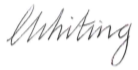 Claire WhitingHeadteacher